表格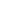 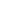 填寫須知及注意事項:表格需連同賣書單及個人行政費用:$ 5一併提交。活動當日每個檔位的人數亦將會限制至1人。必須將所有會售賣的書籍及數量填妥於表格內。每個組別(中一、中二、中三，中四至中六)均有其所屬表格，若同學須售賣不同組別的書本，必須填寫另一份相應的表格。e.g.中三級組別的表格只售賣中三級書本，如要賣中一級書本，需填寫中一級組別的表格。需於截止日期前填妥及簽署下方的協議書並交回。由於賣書單將會被收起，賣書同學請自行保留所賣書單的副本。由於場地所限，是次活動的參與將採取先到先得制。每組只需交一份表格。學生會保留是次活動之一切執行權。每組同一本書只能售賣兩本。- - - - - - - - - - - - - - - - - - - - - - - - - - - - - - - - - - - - - - - - - - - - - - - - - - - - - - - - - - - - - - - - - - - - -協議書	本組參加由學生會主辦的舊書售賣活動，明白當天要負責一切之書本買賣、介紹及可以議價，並願意遵守一切買賣規則。當日負責售賣的三位同學: _________________   簽署:                  _________________   日期：_____________________________學生會用﹕___________________________÷賣書單注意:可售賣的書本包括書單列明的書籍及歷屆試題     舊書的售價將以此單上列明的價錢為準，同學不得於賣書當日再作出任何修改歷屆試題或其他教科書籍(如沒有不用理會):賣書同學姓名:e.g. 3A 陳大文 (1)書本編號                           書名                           書名數量01New Junior Thematic Anthology 3 (Set B)(2015)New Junior Thematic Anthology 3 (Set B)(2015)02New Journey Through History 3A (2nd Ed., 2015) – Rita K.L. Cheng & Hui Ka YinNew Journey Through History 3A (2nd Ed., 2015) – Rita K.L. Cheng & Hui Ka Yin03高中通識新領域 1: 個人成長與人際關係 (2016年第三版) – 白文剛、屈亮明等高中通識新領域 1: 個人成長與人際關係 (2016年第三版) – 白文剛、屈亮明等04Junior Secondary Exploring Geography Book 2: Food Problems (withE–Book Activation Code)(2012) – Ip Kim Wai & Lam Chi Chung etc.Junior Secondary Exploring Geography Book 2: Food Problems (withE–Book Activation Code)(2012) – Ip Kim Wai & Lam Chi Chung etc.05Junior Secondary Exploring Geography Book 3: The Trouble with Water (with E–Book Activation Code)(2012) – Ip Kim Wai & Lam Chi Chung etc.Junior Secondary Exploring Geography Book 3: The Trouble with Water (with E–Book Activation Code)(2012) – Ip Kim Wai & Lam Chi Chung etc.06Exploring Map Skills for Secondary Schools Book 2A (with CD–Rom)(2001) – Samuel Chan & Mariana AuExploring Map Skills for Secondary Schools Book 2A (with CD–Rom)(2001) – Samuel Chan & Mariana Au07Mini School Atlas 袖珍世界地圖集 (6th Ed., 2015)Mini School Atlas 袖珍世界地圖集 (6th Ed., 2015)08New Journey Through History 3A (2nd Ed., 2015) – Rita K.L. Cheng & Hui Ka YinNew Journey Through History 3A (2nd Ed., 2015) – Rita K.L. Cheng & Hui Ka Yin09HKDSE Economics in Life: Microeconomics 1 (Compulsory Part)(2014) – Pang Ming Fai & Ng Kei Ling etc.HKDSE Economics in Life: Microeconomics 1 (Compulsory Part)(2014) – Pang Ming Fai & Ng Kei Ling etc.10Interactive Science Book 3B (with Activity Book & E–Book)(2nd Ed., 2012) – Tong Shiu Sing & Ip Hing Wah etc.Interactive Science Book 3B (with Activity Book & E–Book)(2nd Ed., 2012) – Tong Shiu Sing & Ip Hing Wah etc.11Interactive Science Book 3C (with Activity Book & E–Book)(2nd Ed., 2012) – Tong Shiu Sing & Ip Hing Wah etc.Interactive Science Book 3C (with Activity Book & E–Book)(2nd Ed., 2012) – Tong Shiu Sing & Ip Hing Wah etc.		12聖經伴我行  第三冊 (2008年版)聖經伴我行  第三冊 (2008年版)13聖經伴我行習作  第三冊 (2008年版)聖經伴我行習作  第三冊 (2008年版)14聖經 (新譯本)(繁體輕便精裝)(第二版)(ISBN: 988–8018–40–6)聖經 (新譯本)(繁體輕便精裝)(第二版)(ISBN: 988–8018–40–6)15啟思中國語文  中三上 (2014年第四版) – 布裕民、李孝聰等啟思中國語文  中三上 (2014年第四版) – 布裕民、李孝聰等16啟思中國語文  中三下 (2014年第四版) – 布裕民、李孝聰等啟思中國語文  中三下 (2014年第四版) – 布裕民、李孝聰等17新理念中國歷史  第三冊 (2012年第三版) – 杜振醉、胡志偉等新理念中國歷史  第三冊 (2012年第三版) – 杜振醉、胡志偉等1818說好普通話: 核心單元  中三 (2008年第二版) – 初中普通話編寫委員會1919Junior Technology & Living A (2012) – Esther Chan & Liu Suk–Ching etc.2020Integrated Music For Secondary Schools Book 3 (2nd Ed., 2013)2121Creative Design and Technology Book 1 – C.L. Lam & K.W. Chan試題編號                            試題名稱數量